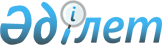 Об утверждении ставок туристского взноса для иностранцев на 2023 год по Аулиекольскому району
					
			Утративший силу
			
			
		
					Решение маслихата Аулиекольского района Костанайской области от 4 сентября 2023 года № 63. Отменено решением маслихата Аулиекольского района Костанайской области от 1 ноября 2023 года № 87
      Сноска. Отменено решением маслихата Аулиекольского района Костанайской области от 01.11.2023 № 87 (вводится в действие по истечении десяти календарных дней после дня его первого официального опубликования).
      В соответствии с пунктом 2-10 статьи 6 Закона Республики Казахстан "О местном государственном управлении и самоуправлении в Республике Казахстан", приказа Министра культуры и спорта Республики Казахстан от 14 июля 2023 года № 181 "Об утверждении Правил уплаты туристского взноса для иностранцев", Аулиекольский районный маслихат РЕШИЛ:
      1. Утвердить ставки туристского взноса для иностранцев в местах размещения туристов на 2023 год в размере 0,2 (ноль целых две десятых) месячного расчетного показателя.
      2. Настоящее решение вводится в действие по истечении десяти календарных дней после дня его первого официального опубликования.
					© 2012. РГП на ПХВ «Институт законодательства и правовой информации Республики Казахстан» Министерства юстиции Республики Казахстан
				
      Председатель районного маслихата 

Д. Койшибаев
